AKRAN ZORBALIĞIZorbalık, bir veya birden çok öğrencinin, kendilerinden daha güçsüz öğrencileri, kasıtlı ve sürekli olarak rahatsız etmesiyle sonuçlanan ve kurbanın kendisini koruyamayacak durumda olduğu bir saldırganlık türüdür (Pişkin, 2002).AKRAN ZORBALIĞI DAVRANIŞ ÇEŞİTLERİOkullarda görülen zorbalık çeşitleri, ilk akla geldiği biçimde sadece fiziksel zorbalık ile sınırlı olmamaktadır. Kurban rolündeki bireyi inciten, ona zarar veren birçok davranış bu kapsamda değerlendirilebilir.1Zorbaların Özellikleri:Sert disiplin teknikleri uygulayan veya tamamen ilgisiz ailelere sahiptirler.Düşmanlık hisleriyle dolu, öfkeli ve saldırgandırlar.Baskı kurma istekleri vardır.Fiziksel anlamda kurbanlarından daha güçlüdürler.Benlik saygıları düşüktür ve empati güçleri zayıftır.Aile ilişkileri iyi değildir ve mutsuzdurlar.Genellikle akademik başarıları düşüktür.Kurallara uymazlar.Kurbanların Özellikleri:Fiziksel olarak zayıftırlar.Kendilerine güvenleri düşüktür.Diğer çocuklara göre daha duyarlı ve hassastırlar.Aşırı korumacı veya ilgisiz ailelere sahiptirler.Utangaçtırlar ve arkadaşlık kurmada zorlanırlar.Kaygılıdırlar.Mutsuzdurlar. 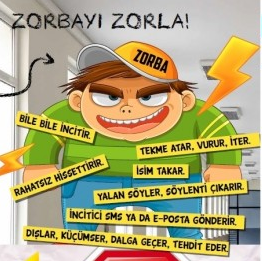 2AİLELER OLARAK NELER YAPABİLİRİZ?1. Bizler çocuklarımızla olumlu ilişkiler kurduğumuzda ve doğru davranışlarımızla onlara model olduğumuzda, çocuklarımızın akranlarıyla olumlu ilişkiler kurmalarına olanak sağlamış oluruz. Çocuklarımızla kurduğumuz ilişkinin artması, onların zorba veyahut kurban olma olasılığını azaltacaktır.2. Çocuklarımıza daha fazla vakit ayırmalı, arkadaşlık ilişkileri hakkında fikir sahibi olmaya çalışabiliriz.3.“Vurana bir tane de sen vur yavrum” demekten vazgeçmek: Çocuğumuza her ne olursa sorunları şiddetle çözmenin doğru olmadığını ancak kendimizi koruma hakkımız olduğunu öğretebiliriz.
4. Sadece kendimizi değil başkasına yapılan zorbalığa da karşı çıkmamız gerektiğini, zorbayla bir olmanın, onun yaptıklarına gülmenin, ya da susmanın da zorbalık olduğunun her fırsatta altını çizebiliriz.
5. Okulda bu konuya daha sık dikkat çekilmesi için talepte bulunabiliriz. Öğretmenlerin zorbalık yapan çocuğu bireysel olarak uyarmasının yanı sıra bu konuda toplu etkinliklerin oluşturulması gereklidir. Bunun için öğretmen ve rehberlik servislerine yardımcı olabiliriz.
6. Çocuğumuz zorbalığa uğradığında veya kurban durumunda olduğunda öncelikle çocuğumuzu dikkatle dinlemeli, duygularını anlamaya çalışmalı ve ona nasıl yardım edebileceğimizi düşünmeli, okul ile iş birliği yapmalı ve gerekli olduğu hallerde okul dışı uzmanlardan da destek alınmalıyız.3Bu kapsamda çocuklarımıza ne öğretebiliriz:1. “Zorbalık nedir”i öğretebiliriz.2. Birisi sana ya da bir arkadaşına zorbalık yaparsa,– Konuşmaya Çalış: Bana niye kötü davranıyorsun? Ben sana ne yaptım?
– Karşı Çık: Yaptığın şeyden hoşlanmıyorum, hemen dur (çocuklarımıza karşısındakinin gözlerinin içine bakarak en sert ses tonu ile hayır demeyi öğretmek)
– Şaka yapmayı dene: Komik bir şey söylemeye ya da dalga geçilen konuyu alaya almayı denemek bazen iyi sonuçlar verebilir.
– Zorbanın yanından uzaklaş: Sana kötü davranan birinin yanında durmak zorunda değilsin. Birisine kötü davrandığını gördüğün birinin yanından da uzaklaş. Onunla arkadaşlık etme.
– Arkadaşlarınla birlik ol: Arkadaşlarından destek almayı dene ve asla bir zorbaya susarak da olsa destek verme.
– Mutlaka bir büyüğüne anlat: Sana yapılıyor olması şart değil, bir zorbalıkla karşılaştığında mutlaka büyüğüne olanları anlat.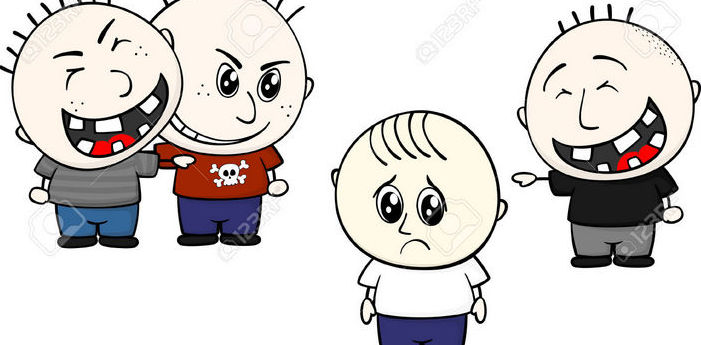 4‘YAŞAMIN YANKISI’ ADLI BİR HİKAYEBir adam ve oğlu ormanda yürüyüş yapıyorlarmış. Birden çocuk ayağı takılıp düşüyor ve cani yanıp ‘AHHHHH’ diye bağırıyor. İleride bir dağın tepesinden ‘AHHHHH’ diye bir ses duyuyor ve şaşırıyor. Merak ediyor ve– ”Sen kimsin?” diye bağırıyor. Aldığı cevap ‘Sen kimsin?’ oluyor. Aldığı cevaba kızıp– ”Sen bir korkaksın!” diye tekrar bağırıyor. Dağdan gelen ses ‘Sen bir korkaksın!’ diye cevap veriyor.
Çocuk babasına dönüp– ”Baba ne oluyor böyle?” diye soruyor.– ”Oğlum” der babası, ”Dinle ve öğren!” ve dağa dönüp ”Sana hayranım!” diye bağırıyor.Gelen cevap ”Sana hayranım!” oluyor. Baba tekrar bağırıyor,”Sen muhteşemsin!”Gelen cevap; ”Sen muhteşemsin!’. Çocuk çok şaşırıyor, ama halen ne olduğunu anlayamıyor.Babası açıklamasını yapıyor:– ”İnsanlar buna yankı derler, ama aslında bu yaşamdır. Yaşam daima sana senin verdiklerini geri verir. Yaşam yaptığımız davranışların aynasıdır. Daha fazla sevgi istediğin zaman daha çok sev! Daha fazla Şefkat istediğinde, daha şefkatli ol! Saygı istiyorsan insanlara daha çok saygı duy. İnsanların sabırlı olmasını istiyorsan sen de daha sabırlı olmayı öğren. Bu kural yaşamımızın bir parçasıdır, her kesiti için geçerlidir.” Yaşam bir tesadüf değil, yaptıklarınızın aynada bir yansımasıdır.5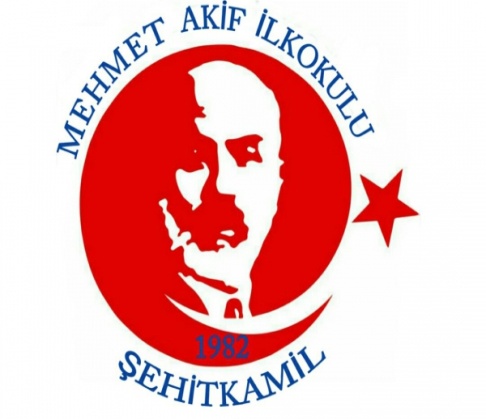 AKRAN ZORBALIĞI(VELİ BROŞÜRÜ)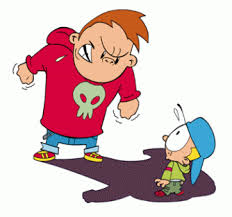 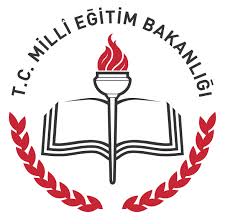 ZorbalıkÖrnekFizikselKulak çekme – Oturacağı yere rahatsız edici bir cisim koyma – Oyun alanını terk etmeye zorlama – Isırma - Omuz, dirsek, kafa atma – Tekme atma- Çelme takma– Tokat atma-Yumruk atma – Kesici aletlerle, ateşli ve patlayıcı silahlarla saldırma veya korkutma vb.SözelBedensel özellikleriyle alay etme – Dış görünüşüyle; konuşma tarzı ya da şivesiyle alay etme – Adı ya da soyadıyla dalga geçme; küçük düşürücü isimler (lakap) takma – Küfür etme - Sözel olarak tehdit etme vb.DışlamaOyuna ve çeşitli etkinliklere almama – Grup dışına iterek yalnızlığa terk etme – Görmezden gelme, yok sayma – Diğer öğrencilerin de konuşmasını ve arkadaşlık yapmasını engelleme DedikoduArkadaşlarını kendisine karşı kışkırtarak aralarının bozulmasına çalışma – Hakkında dedikodu yapma ve söylenti çıkarma – İftira atma ve çeşitli yerlere çirkin yazılar yazma vb.EşyalaraZarar VermeEşyalarını ya da yiyeceklerini zorla alma – Kantinden zorla bir şeyler ısmarlatma – Para ya da eşyalarını çalma – Eşyalarına kasıtlı olarak zarar verme – Defter ya da kitaplarını karalama ya da üzerlerine kötü şeyler yazma – Ödünç alınan para ya da eşyayı geri vermeme…MEHMET AKİF İLKOKULUİletişim BilgileriTlf : 03422262755Web : makifilkokul.meb.k12.trGüzelyurt Mahallesi 54 Nolu sokak no:6 Şehitkamil- Gaziantep